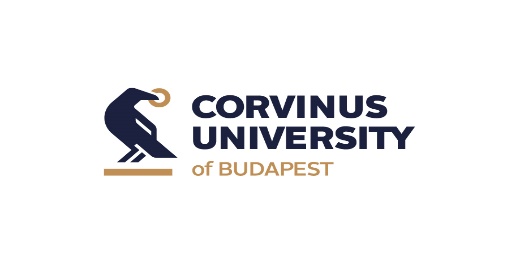 Student’s data:Student’s name: ………………………………………………………………………………………………………………………………………….NEPTUN code: ……………………………Mode of study: full time / correspondence / evening (Corresponding shall be underlined!)    Number of active semesters: ………………………Name of study program: ……………………………………………………	Specialization: …………..………………….Start and end date of the compulsory internship: 	………………………	………………………Number of completed working hours: ………………….. hour(s)Employer’s data:Name of the internship place: ……………………………………………………………………………………………………………….Registered seat of the internship place: …………………………………………………………………………………………………………Name of the supervisor responsible for the internship: …………………………………………………………………………….E-mail address: …………………………………….................................... 	Phone number: ………………………………......................Please evaluate the student’s work during the internship based on the following aspects (please circle the correct number)*Comments on the student’s activities, in case of exceptional ability:Considering the above aspects, the grade given to the student’s internship is (corresponding shall be marked with an X): □ Excellent = 5 		□ Good = 4 	□ Satisfactory = 3 	 	□ Sufficient = 2 		□ Fail = 1  Date: …………………………………………  		………………………………………………………….. Professional Leader’s signature  l.s. Failed To be developed PassedBeyond expectations Exceptional* The student performed the work accurately and professionally1 2 3 4 5 The student showed problem-sensitive, proactive behavior during work 1 2 3 4 5 The student was constructive, cooperative and proactive in projects and group tasks1 2 3 4 5 The student was receptive to new information, new professional knowledge and methodologies1 2 3 4 5 The student was open and flexible to take on new tasks and responsibilities that required cooperation1 2 3 4 5 The student sought to develop knowledge and working relationships and cooperate with other colleagues1 2 3 4 5 Even in unexpected situations, the student tried to make decisions in full compliance with the law and ethical norms 1 2 3 4 5 The student was receptive to the opinions of others1 2 3 4 5 The student performed the tasks specified in the job description independently under general professional supervision1 2 3 4 5 The student took responsibility for their analyzes, conclusions, and decisions1 2 3 4 5 